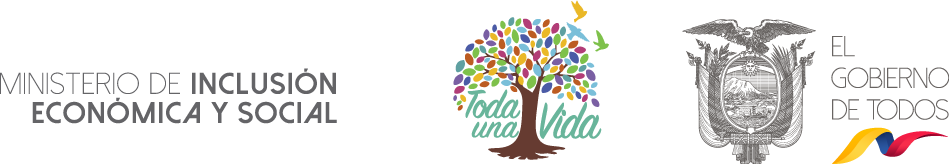 PLAN TERAPEÚTICO FAMILIARDATOS DE IDENTIFICACIÓN FAMILIARSITUACIÓN PSICOLÓGICA FAMILIARPLAN DE ACCIÓNFirma de responsabilidad C.I:FAMILIA:FECHA DE ELABORACIÓN:PROFESIONAL:SITUACIÓN PSICOLÓGICA DEL NIÑO, NIÑA O ADOLESCENTE:SITUACIÓN PSICOLÓGICA FAMILIAR:NIÑO-NIÑA-ADOLESCENTENIÑO-NIÑA-ADOLESCENTEÁREA DE ACOMPAÑAMIENTO (PGF): ÁREA DE ACOMPAÑAMIENTO (PGF): ÁREA DE ACOMPAÑAMIENTO (PGF): ÁREA DE ACOMPAÑAMIENTO (PGF): Objetivo General: Objetivo General: Objetivo General: Objetivo General: Objetivo General: Objetivo General: Sub-área Objetivos específicosActividadesTiempo HerramientasResultadosFAMILIAFAMILIAÁREA DE ACOMPAÑAMIENTO (PGF):ÁREA DE ACOMPAÑAMIENTO (PGF):ÁREA DE ACOMPAÑAMIENTO (PGF):ÁREA DE ACOMPAÑAMIENTO (PGF):Objetivo General: Objetivo General: Objetivo General: Objetivo General: Objetivo General: Objetivo General: Sub áreaObjetivos específicosActividadesTiempo HerramientasResultadosGUÍA PARA LLENAR ESTA FICHAImportante: El presente instructivo tiene como finalidad apoyar a los profesionales que trabajen en el sistema de protección, a llenar la presente ficha de manera precisa, técnica y que contenga información significativa, tanto para las familias como para los equipos, por lo que es importante leerlo previo a su ejecución. Recordar que la información es confidencial y debe ser llenada y compartida con los miembros de la familia. El PLAN TERAPÉUTICO es una ficha importante para el proceso psicológico familiar, que se deriva del PGF elaborado en la Junta de Familia.Todas las fichas deben ser llenadas en digital e impresas, con firmas de responsabilidad, previo a la entrega a la autoridad correspondiente (de ser el caso). A considerar en el momento de realizar la intervención, para obtener la información necesaria:Cuando se llene a mano, procurar que la letra sea en imprenta y legible y luego proceder a transcribir la información para el archivo digital. Dentro de la redacción, evitar hacer afirmaciones (en 1ra persona), como, por ejemplo: Me parece que el niño…...está fingiendo o la niña …. Es malcriada con su mamá. Además utilizar la tentatividad en la descripción, como, por ejemplo: Se denota que el adolescente se encuentra triste por……………., o la Sra. …… refiere que…………….etc. Llenar información veraz y objetiva, que corresponda a la realidad, evitando interpretar.Evitar en lo posible patologizar toda la información recibida.Ubicar a todos los participantes de la intervención, sin excepción. Ser específicos en las actividades realizadas durante la intervención.Las evaluaciones se harán trimestralmente, sin que signifique que solo se tenga ese tiempo para trabajar los procesos. PUNTO 1: DATOS DE IDENTIFICACIÓN FAMILIARAnotar los apellidos de la Familia del niño/a (s) o adolescente (s).Anotar el nombre y apellido del o los profesionales que elabora (n) la ficha.Anotar la fecha de elaboración de la ficha.PUNTO 2: SITUACIÓN PSICOLÓGICA FAMILIAREn este cuadro anotar, en síntesis, el análisis psicológico profesional del niño, niña o adolescente, por un lado, y de su familia por otro lado. Tomar como referencia los datos obtenidos en los puntos 4 y 5 de la ficha de informe psicosocial preliminar y del punto 2 de la ficha del PGF. El o la profesional se puede apoyar para su criterio, de las baterías psicológicas que hayan aplicado, como medios para ampliar la investigación, más no para determinar, desde el diagnóstico, la situación definitiva de la familia. PUNTO 3: PLAN DE ACCIÓNNIÑO, NIÑA O ADOLESCENTEPrimero anotar el área de acompañamiento (punto 3 del PGF) que le corresponde al NNA. Posterior a eso, anotar las sub-áreas escogidas para trabajar y luego el objetivo general y los objetivos específicos consensuados en el PGF (Plan de Acción NNA), así como describir las demás columnas, tomando como referencia el PGF.Se cita el siguiente ejemplo:FAMILIA Primero anotar el área de acompañamiento (punto 3 del PGF) que le corresponde a la FAMILIA (Dinámica Intrafamiliar). Posterior a eso, anotar el objetivo general y los objetivos específicos consensuados en el PGF (Plan de Acción DINÁMICA INTRAFAMILIAR), así como describir las demás columnas, tomando como referencia el PGF.Citamos el siguiente ejemplo:Se cierra con la firma de responsabilidad del o la profesional, junto a su número de cédula. 